Ředitelství silnic a dálnic ČRNa Pankráci 546/56, Praha 4 - Nusle, 145 05,zastoupenéIC: 65993390 Bankovní spojení: Číslo účtu: 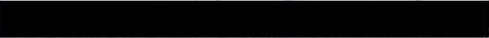 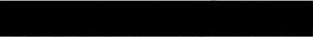 jako pronajímatelaDS engineering PLUS, a.s.zapsaná v obchodním rejstříku vedeném Městským soudem v Praze, oddíl B, vložka 12316Za Mototechnou 1114/4, 155 00 Praha 5 IČ : 27955834 zastoupená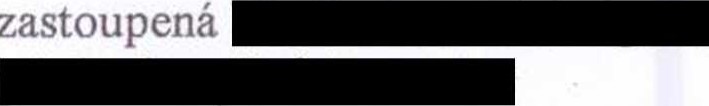 jako nájemceuzavírají níže uvedeného dne, měsíce a rokuDODATEK č. 2 ke SMLOUVĚ O NÁJMU uzavřené dne 17. 9. 2007, ve znění dodatku č. 1,podle 3 a násl. zákona č. 116/1990 Sb., o nájmu a podnájmu nebytových prostor, ve znění  pozdějších předpisů.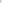 1.Předmět dodatkuNa základě dohody obou smluvních stran se základní měsíční nájemné kanceláří (bez připočtení cen služeb) uvedené v odstavci 1. článku III. Smlouvy o nájmu zvyšuje ze 72,70 Kč/m2/měsíc na 110 Kč/m2/měsíc; měsíční nájemné tedy nově činí 3 916,- Kč.Celková měsíční částka uvedená v odstavci 4. článku III. Smlouvy o nájmu se zvyšuje na částku 5 661,- Kč.1Na základě dohody obou smluvních stran se text 1. odstavce článku IV. Smlouvy o nájmu nahrazuje následujícím novým zněním:1. Pronajímatel si vyhrazuje právo každoročně s účinností na období od 1. ledna upravit výši nájemného s ohledem na změnu ekonomických podmínek tak, aby relace úhrady vzhledem k růstu cen zůstala zachována. Výše nájemného se upraví dle koeficientu inflace vydávaného ČSÚ. Nájemce se zavazuje takto upravené nájemné na příslušný kalendářní rok hradit. Nájemné zvýšené z důvodu inflace se považuje za sjednané nájemné. Pronajímatel oznámí takto provedenou úpravu nájemného nájemci písemně. Pronajímatel si dále vyhrazuje právo upravit výši nájemného v případě změny cen za pronájem nebytových prostor v místě obvyklých a výši dalších plateb při změně cen za poskytované služby a úklid či v závislosti na předchozích vyúčtováních příslušných služeb.11.Závěrečná ustanoveníl . Tento dodatek nabývá účinnosti dnem 1.1.2014.Smluvní strany prohlašují, že tento dodatek uzavřely vážně, srozumitelně, na základě pravé a svobodné vůle, nikoli v tísni či za jinak nápadně nevýhodných podmínek.Ostatní ustanovení Smlouvy o nájmu ve znění dodatku č. 1 zůstávají nedotčena.Tento dodatek je sepsán ve dvou vyhotoveních, z nichž každá ze smluvních stran obdrží jedno vyhotovení.- 3 -12- 2013 V Plzni dne 2